                         CURRICULAM VITAE      			    					anju		                  						                                                              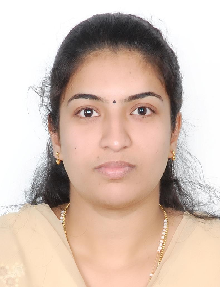                                                                                                                                        ANJU.367865@2freemail.com 					CAREER OBJECTIVE        Professional with health care management skills,planning,organizational and interpersonal skills possessing 8 years of good experience in the health industry in India and UAE.                Seeking a challenging and responsible position in a professional managed organization in the health administrative department where I can utilize my skills and contribute effectively to the success of organization and further improve my skills.EDUCATIONAL QUALIFICATIONAcademic                              :   Passed SSLC in 1998-1999 from S.C.S, Higher Secondary  				  School, Thiruvalla, Kerala. Board of Sec. Education.                                              :   Passed Pre-Degree in 1999- 2001 from Assumption                                                                                                                                College, Changanacherry, M G University Professional                         :   B.Sc. Nursing degree passed in 2002-2006 from Owaisi                                                      College of Nursing, Under NTR University of Health and                                                      Science, Andhra Pradesh.Rgistrations                          :   AP Nursing Council                                                 Kerala Nursing Council   	                                                                   DHA RN Licence.                                                                              BLS And ACLS               :   American Heart AssociationWORK EXPERIENCE Belhoul Speciality Hospital(JCIA Accredited)Dubai.           From 13.02.2010 to 12.02.2015 worked as RN in Endoscopy Gastroenterology Department and RN in Medical and Surgical ICU.St.Thomas College Of Nursing ,Changanacherry.         From 15.01.2009 to 27.08.2009 worked as Clinical Instructor cum Asst.Lecturer in Medical And Surgical department.Owaisi Hospital and Research Centre,Hyderabad.       From 01.02.2007 to 12.10.2008 worked as a staff nurse in MICU.PATIENT AND WARD RESPONSIBILITES  Maintenance of good nurse patient relationship,care of patient in emergency conditions and patient on ventilator.Clinical assessment of  the  patient and maintenance of physical,social,psychological,spiritual,rehabilitative needs of the patient.Maintaing records and reports.Performed all the medical and surgical procedures.Assisted for specialized procedures like intubation and extubation,central line insertion,lumbar puncture,endoscopies and all other ICU procdures.Maintainig and handled the critical care unit equipments,emergency drugs and suppliers as per standing orders.Supervision and orientation for new staffs and trainees.SKILLS Outstanding communication skills   Client relationship and management skills Good leadership skill and worked as a teamleader in ICU department Basic computing skills Intrested in problem solving and organizational skillsOTHER RESPONSIBILITIES AND WARD MANAGEMENT Health care advice To identify client needs and expectations. Build a good relationship with the clients Provided training to the juniors and oriented them with hospital rules and regulations Co-ordinated with the suppliers and doctors and ensured that a good relationship is maintained. Developed reports and documents for the ICU budgeting Barrier nursing  Maintaining the reports & records of the patients up to date   Transportation of critically ill patients   Scrubbing and hand washing and isolation precautionsPERSONAL DETAILSDate of Birth			:	28-03-1984Place of Birth			:	KeralaGender				:	FemaleMarital Status			:	MarriedNationality			:	IndianReligion			:	ChristianCaste				:	Roman CatholicBlood Group			:	A negativeMother Tongue		:	MalayalamLinguistic Ability		:	English, Hindi, Malayalam & Telugu.DECLARATION             I hereby declare that all the above-mentioned information’s are true and correct to the best of my knowledge and belief. 